Ландшафтный дизайн. ЦветоводствоАтрощенко, Г. П. Оценка зимостойкости и декоративных качеств различных форм туи западной для ландшафтного дизайна / Г. П. Атрощенко, С. Ф. Логинова // Известия Санкт-Петербургского гос. аграр. ун-та. – 2017. – № 3 (48). – С. 19-24.Боровик, Р. А. Использование фолиарных подкормок при выращивании декоративных деревьев и кустарников / Р. А. Боровик, Т. Н. Болышева // Проблемы агрохимии и экологии. – 2017. – № 3. – С. 45-55.Ермаченко, Я. С. Интродукция парковых видов роз в условиях остепненной и подтаёжно-таёжной зон Прибайкалья / Я. С. Ермаченко, О. Г. Попова, Р. А. Сагирова // Вестн. ИРГСХА. – 2017. – № 80. – С. 11-16.В статье приводятся исследования по интродукции парковых видов роз: морщинистой ( Rosa rugosa Thunb. ), собачей ( Rosa canina L.), сизой ( Rosa glauca Pouir.), колючейшей ( Rosa spinosissima Plena) в условиях остепненной и подтаёжно-таёжной почвенно-климатических зон Предбайкалья. Дана характеристика исследуемых видов: морфологическое описание строения куста; побегообразовательная способность; особенности форм и цвет листьев, их размеры; формы, диаметр и цвет цветков, оценка их зимостойкости и морозостойкости в условиях резко континентального климата Предбайкалья. Раскрываются особенности роста и развития: начало распускания почек, наступление бутонизации, цветения, плодоношения. Рекомендованы виды роз для озеленения сел и городов.Захаров, В. Л. Эффективность повторной выгонки луковиц тюльпанов на цветы / В. Л. Захаров, И. А. Карасёва // Агропромышленные технологии Центральной России. – 2017. – № 3(5). – С. 40-43. Целью исследований была проверка эффективности повторной выгонки луковиц тюльпанов для получения их цветов к календарной дате 8 марта. Луковицы после первой выгонки просушивали, выдерживали в состоянии покоя, удобряли минеральными удобрениями, а затем повторно проращивали в защищённом грунте, немного изменив время высадки. Несмотря на период покоя и подкормку минеральными удобрениями, масса луковиц тюльпанов ко времени вторичной выгонки на цветы была в 3-4 раза меньше, чем при первичной. При первой выгонке высота цветущих растений составляла 20-50 см, а при второй - не более 15 см. При вторичной выгонке луковиц тюльпанов лишь у 22% растений формируются цветковые бутоны, и только у 10% растений они раскрываются полностью. Эффективность вторичной выгонки луковиц тюльпанов для получения цветов в 8 раз ниже, чем первичной. Кожевников, В. И. Возможности увеличения ассортимента астры однолетней при облучении источниками ионизирующего излучения 60СО / В. И. Кожевников, А. В. Кожевников, А. Н. Павлов // Вестн. АПК Ставрополья. – 2017. – № 3. – С. 38-42.Чернигова, Е. Н. Оценка конкурентоспособности реинтродуцентов в декоративно-цветущих ландшафтных композициях Прибайкалья / Е. Н. Чернигова, И. И. Шеметов, И. С. Шеметова // Вестн. ИРГСХА. – 2017. – № 81-2. – С. 32-37.В статье приведены результаты по изучению конкурентной способности интодуцируемых растений на территории Ботанического сада Иркутского ГАУ. Выявлены биологические особенности дикорастущих растений Предбайкалья, которые могут быть основой создания устойчивых ландшафтных композиций, по своим эколого-биологическим свойствам наиболее приспособлены к абиотическим и эдафическим условиям региона. Было выделено 13 видов декоративно-цветущих травянистых растений для озеленения Предбайкалья, обладающих высокой конкурентоспособностью, устойчивостью к неблагоприятным местным абиотическим условиям и способных к активному саморасселению. Составитель: Л. М. Бабанина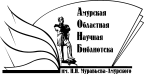 Государственное бюджетное учреждение культуры«Амурская областная научная библиотека имени Н.Н. Муравьева-Амурского